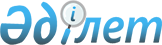 О внесении изменений и дополнений в некоторые решения Правительства Республики КазахстанПостановление Правительства Республики Казахстан от 12 декабря 2006 года N 1196



      Правительство Республики Казахстан 

ПОСТАНОВЛЯЕТ:





      1. Внести в некоторые решения Правительства Республики Казахстан следующие изменения и дополнения:




      1) в 
 постановлении 
 Правительства Республики Казахстан от 26 августа 2005 года N 884 "О Среднесрочном плане социально-экономического развития Республики Казахстан на 2006-2008 годы (второй этап)" (САПП Республики Казахстан, 2005 г., N 33, ст. 458):



      в Среднесрочном плане социально-экономического развития Республики Казахстан, утвержденном указанным постановлением:



      в 
 разделе 5 
 "Перечень приоритетных бюджетных инвестиционных проектов (программ) на 2006-2008 годы в разрезе действующих и разрабатываемых государственных и отраслевых (секторальных) программ":



      в Перечне приоритетных республиканских бюджетных инвестиционных проектов (программ) на 2006-2008 годы:



      в подразделе "Государственная программа развития автодорожной отрасли Республики Казахстан на 2006-2010 годы":



      в строке, порядковый номер 30:



      в графе 4 цифры "2006" заменить цифрами "2007";



      в графе 5 цифры "48887443" заменить цифрами "55553216";



      в графе 6 цифры "45426976" заменить цифрами "45592749";



      в графе 7 цифры "3460467" заменить цифрами "6339600";



      графу 8 дополнить цифрами "3620867";



      в строке, порядковый номер 32:



      в графе 4 цифры "2009" заменить цифрами "2010";



      в графе 5 цифры "47094824" заменить цифрами "83404492";



      в графе 6 цифры "136355" заменить цифрами "195755";



      в графе 7 цифры "3080110" заменить цифрами "2400502";



      в графе 8 цифры "8488401" заменить цифрами "2872000";



      в графе 9 цифры "10884259" заменить цифрами "5579617";



      в графе 10 цифры "24505699" заменить цифрами "72356618";



      в строке, порядковый номер 33:



      в графе 4 цифры "2007" заменить цифрами "2008";



      в графе 5 цифры "29674342" заменить цифрами "36147806";



      в графе 6 цифры "13198315" заменить цифрами "13152570";



      в графе 7 цифры "10824271" заменить цифрами "9807138";



      в графе 8 цифры "5651756" заменить цифрами "5851133";



      графу 9 дополнить цифрами "7336965";



      в строке, порядковый номер 35:



      в графе 4 цифры "2007-2009" заменить цифрами "2004-2008";



      в графе 5 цифры "47915941" заменить цифрами "65640000";



      графу 6 дополнить цифрами "150000";



      в графе 7 цифры "6008078" заменить цифрами "6508078";



      в графе 8 цифры "6997757" заменить цифрами "19131000";



      в графе 9 цифры "12497758" заменить цифрами "39850922";



      в графе 10 цифры "22412348" исключить;



      в строке, порядковый номер 38:



      в графе 4 цифры "2006-2008" заменить цифрами "2005-2009";



      в графе 5 цифры "10285000" заменить цифрами "15284340";



      в графе 6 цифры "84000" заменить цифрами "62380";



      в графе 7 цифры "1000000" заменить цифрами "1250000";



      в графе 8 цифры "2400000" заменить цифрами "2269000";



      в графе 9 цифры "6801000" заменить цифрами "6886293";



      графу 10 дополнить цифрами "4816667";



      в строке, порядковый номер 39:



      в графе 4 цифры "2007" заменить цифрами "2008";



      в графе 5 цифры "5000000" заменить цифрами "7154130";



      в графе 6 цифры "50000" заменить цифрами "49130";



      в графе 7 цифры "4000000" заменить цифрами "2100000";



      в графе 8 цифры "950000" заменить цифрами "2105000";



      графу 9 дополнить цифрами "2900000";



      в строке, порядковый номер 41:



      в графе 4 цифры "2006" заменить цифрами "2010";



      в графе 5 цифры "4281014" заменить цифрами "4241714";



      в графе 6 цифры "462111" заменить цифрами "403001";



      в графе 7 цифры "32392" исключить;



      в графе 8 цифры "85407" исключить;



      графу 10 дополнить цифрами "3838713";



      в строке, порядковый номер 45:



      в графе 5 цифры "93400" заменить цифрами "93269";



      в графе 7 цифры "93400" заменить цифрами "93269";



      в строке, порядковый номер 47:



      в графе 5 цифры "46000" заменить цифрами "45630";



      в графе 7 цифры "46000" заменить цифрами "45630";



      в строке, порядковый номер 48:



      в графе 5 цифры "12500" заменить цифрами "38745";



      в графе 7 цифры "12500" заменить цифрами "38745";



      в строке, порядковый номер 49:



      в графе 5 цифры "40000" заменить цифрами "39656";



      в графе 7 цифры "40000" заменить цифрами "39656";



      в строке, порядковый номер 50:



      в графе 5 цифры "20000" заменить цифрами "42350";



      в графе 7 цифры "20000" заменить цифрами "42350";



      строку, порядковый номер 51 исключить:



      в строке, порядковый номер 52:



      в графе 5 цифры "30000" заменить цифрами "23500"



      в графе 7 цифры "30000" заменить цифрами "23500";



      в строке, порядковый номер 53:



      в графе 5 цифры "30500" заменить цифрами "30250";



      в графе 7 цифры "30500" заменить цифрами "30250";



      в строке, порядковый номер 55:



      в графе 5 цифры "24000" заменить цифрами "23500";



      в графе 7 цифры "24000" заменить цифрами "23500";



      в строке "Итого по Программе":



      в графе 8 цифры "53631571" заменить цифрами "64907250";



      в графе 9 цифры "55805132" заменить цифрами "88175912";



      в графе 10 цифры "161377059" заменить цифрами "195471010";




      2) в 
 постановлении 
 Правительства Республики Казахстан от 9 декабря 2005 года N 1228 "О реализации Закона Республики Казахстан "О республиканском бюджете на 2006 год":



      в 
 приложении 1 
 к указанному постановлению:



      в функциональной группе 12 "Транспорт и коммуникации":



      по администратору 215 "Министерство транспорта и коммуникаций Республики Казахстан":



      в программе 002 "Развитие автомобильных дорог на республиканском уровне":



      в подпрограмме 005 "Реализация проекта за счет внутренних источников" цифры "30581961" заменить цифрами "27702828";



      в подпрограмме 016 "Реализация проекта за счет софинансирования внешних займов из республиканского бюджета" цифры "5681762" заменить цифрами "8560895";



      в 
 приложении 2 
 к указанному постановлению:



      в функциональной группе 12 "Транспорт и коммуникации":



      по администратору 215 "Министерство транспорта и коммуникаций Республики Казахстан":



      в программе 002 "Развитие автомобильных дорог на республиканском уровне":



      в подпрограмме 005 "Реализация проекта за счет внутренних источников" цифры "30581961", "10824271", "1000000", "4000000", "3080110", "6008078", "93400", "46000", "12500", "40000", "20000", "30000", "30500", "24000" заменить соответственно цифрами "27702828", "9807138", "1250000", "2100000", "2400502", "6508078", "93269", "45630", "38745", "39656", "42350", "23500", "30250", "23500";



      строку "Реконструкция автодороги Ушарал - Достык 32392" исключить;



      строку "Разработка новой проектно-сметной документации участка Алматы - Хоргос автодороги Хоргос - Алматы - Кордай - Тараз - Шымкент - граница Узбекистана 40500" исключить;



      в подпрограмме 016 "Реализация проекта за счет софинансирования внешних займов из республиканского бюджета" цифры "5681762", "2212421" заменить соответственно цифрами "8560895", "5091554";




      3) в 
 постановлении 
 Правительства Республики Казахстан от 12 декабря 2005 года N 1235 "Об утверждении паспортов республиканских бюджетных программ на 2006 год":



      в 
 приложении 158 
 к указанному постановлению:



      в таблице пункта 6 "План мероприятий по реализации бюджетной программы":



      в графе 5 строки, порядковый номер 3:



      подпункт 8) исключить;



      в подпункте 12) слова "- Ташкент - Шымкент - Тараз - Алматы - Хоргос;" исключить;



      в 
 приложении 159 
 к указанному постановлению:



      в таблице пункта 6 "План мероприятий по реализации бюджетной программы":



      в графе 5:



      цифры "4615143", "7389447", "4943552" заменить соответственно цифрами "4709843", "7121947", "5116352";



      в подпункте 3) после слов "капитальный ремонт зданий, производственных баз" дополнить словами ", ликвидация последствий чрезвычайных ситуаций на автодорогах "Сары-Озек - Коктал" и "Алматы - Космостанция";



      в подпункте 5) после слов "капитальный ремонт зданий, производственных баз" дополнить словами ", ликвидация последствий чрезвычайной ситуации на автодороге "Алматы - Усть-Каменогорск";



      в подпункте 14) после слов "капитальный ремонт зданий, производственных баз" дополнить словами ", ликвидация последствий чрезвычайной ситуации на автодороге "граница Российской Федерации (на Самару) - Шымкент через города Уральск, Актобе, Кызылорду".




      2. Настоящее постановление вводится в действие со дня подписания.


      Премьер-Министр




   Республики Казахстан


					© 2012. РГП на ПХВ «Институт законодательства и правовой информации Республики Казахстан» Министерства юстиции Республики Казахстан
				